проект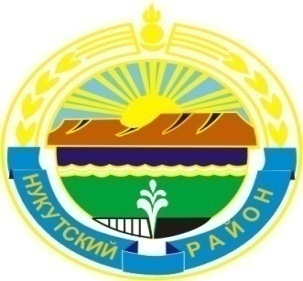 Муниципальное образование «Нукутский район» ДУМА МУНИЦИПАЛЬНОГО ОБРАЗОВАНИЯ«НУКУТСКИЙ  РАЙОН»Седьмой созывРЕШЕНИЕ25 сентября 2020 г.                                  №                                                  п. Новонукутский О результатах итоговой аттестациивыпускников 9-х, 11-х и 12-х классов В соответствии с Федеральным законом от 06 октября 2003 г. № 131-ФЗ «Об общих принципах организации местного самоуправления в Российской Федерации», руководствуясь статьей 27 Устава муниципального образования «Нукутский район», ДумаРЕШИЛА:1. Информацию директора МКУ «Центр образования Нукутского района» Тапхаровой А.П. «О результатах итоговой аттестации выпускников 9-х, 11-х и 12-х классов»  принять к сведению (прилагается).2. _______________________________________________________________________________________________________________________________________________________________________________________________________________________________________3. Опубликовать настоящее решение с приложением в печатном издании «Официальный курьер» и разместить на официальном сайте муниципального образования «Нукутский район».Председатель Думы  муниципальногообразования «Нукутский район»                                                  	                   К.М. БаторовПриложение к решению ДумыМО «Нукутский район» от 25.09.2020 г. №__Государственная итоговая аттестация выпускников 9 классовПорядок проведения государственной итоговой аттестации по образовательным программам основного общего образования, утвержденный приказом Министерства просвещения Российской Федерации и Федеральной службы по надзору в сфере образования и науки от 7 ноября 2018 г. № 189/1513 (зарегистрирован Министерством юстиции Российской Федерации 10 декабря 2018 г., регистрационный № 52953) (далее соответственно - Порядок, ГИА-9), в части организации и проведения ГИА-9, результаты которой являются основанием для выдачи аттестата об основном общем образовании, не применялся.Согласно Приказу Министерства Просвещения Российской Федерации, Федеральной службы по надзору в сфере образования и науки от 11.06.2020 г. № 293/650 "Об особенностях проведения государственной итоговой аттестации по образовательным программам основного общего образования в 2020 году" обучающиеся 9 классов, не имеющие академической задолженности, в полном объеме выполнившие учебный план, имеющие годовые отметки по всем учебным предметам учебного плана за IX класс не ниже удовлетворительных, имеющие результат "зачет" за итоговое собеседование по русскому языку допущены в 2020 году к государственной итоговой аттестации (ГИА-9).	Государственная итоговая аттестация (ГИА-9) проводилась в форме промежуточной аттестации, результаты которой признаются результатами ГИА-9 и являются основанием для выдачи аттестатов об основном общем образовании.Обучающиеся 9 классов в количестве 196 человек (100%)успешно прошли промежуточную аттестацию и получили аттестат об основном общем образовании.Государственная итоговая аттестация выпускников 11 классов  Порядок проведения государственной итоговой аттестации по образовательным программам среднего общего образования, утвержденного приказом Министерства просвещения Российской Федерации и Федеральной службы по надзору в сфере образования и науки от 7 ноября 2018 г. № 190/1512 (зарегистрирован Министерством юстиции Российской Федерации10 декабря 2018г., регистрационный № 52952) (Порядок проведения ГИА-11), в части организации и проведения ГИА-11, результаты которой являются основанием для выдачи аттестата о среднем общем образовании, не применялся.На основании Приказа Министерства просвещения РФ и Федеральной службы по надзору в сфере образования и науки от 11 июня 2020 г. N 294/651 “Об особенностях проведения государственной итоговой аттестации по образовательным программам среднего общего образования в 2020 году” обучающиеся,не имеющие академической задолженности, в полном объеме выполнившие учебный план, имеющие годовые отметки по всем учебным предметам учебного плана за каждый год обучения по образовательным программам среднего общего образования не ниже удовлетворительных, имеющие результат "зачет" за итоговое сочинение (изложение), подавшие заявления на участие в ГИА-11 в установленные пунктами 11 и 12 Порядка срокибыли допущены в 2020 году к ГИА-11. Государственная итоговая аттестация проводилась в форме промежуточной аттестации, результаты которой признаются результатами ГИА-11 и являются основанием для выдачи аттестатов о среднем общем образовании путем выставления по всем учебным предметам учебного плана образовательной программы среднего общего образования итоговых отметок, которые определяются как среднее арифметическое полугодовых и годовых отметок обучающегося за каждый год обучения по указанной программе.Таким образом, в 2020 году аттестат о среднем общем образовании получили 99 выпускников не имеющих академической задолженности, в том числе за итоговое сочинение (изложение), и в полном объеме выполнивших учебный план (имеющих годовые отметки по всем учебным предметам учебного плана за каждый год обучения по образовательной программе среднего общего образования не ниже удовлетворительных), и однавыпускница, не получившая аттестат о среднем общем образовании в 2019. 7 выпускников награждены медалью «За особые успехи в учении» федерального уровня и Почетным знаком «Золотая медаль «За высокие достижения в обучении» регионального уровня.ЕГЭ в 2020 году проводился в целях использования их результатов при приеме в организации высшего образования на обучение по программам бакалавриата и программам специалитета.В соответствии с Приказом Минпросвещения России, Рособрнадзора от 15.06.2020 года № 298/656 «Об утверждении единого расписания и продолжительности проведения единого государственного экзамена по каждому предмету, требований к использованию средств обучения и воспитания при его проведении в 2020 году»,Приказом  Минпросвещения России, Рособрнадзора от 15.06.2020 года  № 297/655 «Об особенностях проведения единого государственного экзамена в 2020 году», на единый государственный экзамен в ППЭ, расположенном на базе МБОУ Новонукутская СОШ было зарегистрировано следующее количество участников по предметам:Результаты по русскому языкуРезультаты по математике (профильный уровень)Результативность ЕГЭ по предметам по выбору, по годамХимияИсторияФизикаАнглийский языкОбществознаниеБиологияИнформатика и ИКТНеобходимо отметить наилучшие результаты ЕГЭ по русскому языку(80 баллов и выше) получили обучающиеся из следующих   образовательных учреждений:               - МБОУ Хадаханская СОШ – 2 участника;             -  МБОУ Закулейская СОШ – 2 участника;             -  МБОУ Харетская СОШ – 1 участник;               - МБОУ Новонукутская СОШ – 7 обучающихся.Итого: 12 обучающихся, получивших 80 баллов и выше по предмету.                      В 100% охвате прошли минимальный порог (36 баллов) по русскому языку обучающиеся из 7 образовательных учреждений района (77,7% от общего числа ОУ):                -  МБОУ Закулейская СОШ;                - МБОУ Хадаханская СОШ;                 - МБОУ Новоленинская СОШ;                 - МБОУ Первомайская СОШ;                 - МБОУ Тангутская СОШ;                  - МБОУ Харетская СОШ                 - МБОУ Целинная СОШ.По дисциплине математикаотсутствуют обучающиеся, набравшие 80 баллов и более. Наивысшим результатом является – 74 балла у обучающегося из МБОУ Новонукутской СОШ. В 100% охвате прошли минимальную границу (27 баллов) по математике обучающиеся из 5 образовательных учреждений (55,5% от общего числа ОУ):              - МБОУ Хадаханская СОШ;               - МБОУ Новоленинская СОШ;               - МБОУ Первомайская СОШ;                - МБОУ Нукутская СОШ;               - МБОУ Тангутская СОШ.В рамках сдачи ЕГЭ по предметам на выбор получили наиболее высокие баллы обучающиеся из следующих образовательных учреждений по дисциплинам:- химия – 85 баллов достиг 1 обучающийся из МБОУ Новонукутской СОШ.- история - 71 балл получили 2 участника из МБОУ Новонукутской СОШ.- физика – 76 баллов у 1 обучающегося из МБОУ Новонукутской СОШ.           - по дисциплине обществознание – 66 баллов у 1 обучающегося из МБОУ Закулейская СОШ- биология – 77 баллов МБОУ Харетская СОШ (1 участник).           - информатика наилучший результат показал 1 участник из МБОУ Хадаханской СОШ в количестве 70 баллов.             Следует акцентировать внимание на образовательные учреждения, где имеются обучающиеся, не подтвердившие свои знания по предметам на выбор, тем самым, не преодолев минимальный порог по следующим дисциплинам:ХимияМБОУ Закулейская СОШ и МБОУ Новонукутская СОШ (2 образовательных учреждения из 3). Самый низкий балл отмечается у обучающегося из МБОУ Новонукутской СОШ в 6 баллов при минимальном пороге по предмету в 36 баллов.История            1 образовательное учреждение - МБОУ Новонукутская СОШ (1 ОУ из 7 ОУ). Минимальный порог по предмету составлял 32 балла, наихудший результат представлен у обучающегося в 15 баллов. Физика1 образовательное учреждение - МБОУ Новонукутская СОШ (1 ОУ из 6 ОУ). Минимальный порог по предмету не прошли 3 участника из 7. Наименьший набранный балл составляет - 20 баллов при 36 бальной минимальной границе. Обществознание         4 образовательных учреждения из 9 (МБОУ Нукутская СОШ, МБОУ Новонукутская СОШ, МБОУ Целинная СОШ, МБОУ Закулейская СОШ). Минимальную границу в 42 балла не перешли 2 обучающихся из 2 обучающихся из МБОУ Нукутской СОШ (набрав 21 и 27 баллов). Биология         3 образовательных учреждения из 3 (МБОУ Закулейская СОШ, МБОУ Новонукутская СОШ, МБОУ Харетская СОШ).        К сожалению в каждом образовательном учреждении из вышеперечисленных, имеются обучающиеся не преодолевшие минимальную границу в 36 баллов.  Самый низкий результат в 25 баллов у участника из МБОУ Новонукутской СОШ. Информатика 1 участник из 4 участников из МБОУ Новонукутской СОШ не перешел минимальную границу в 40 баллов. Результат данного обучающегося составил 20 баллов. Предмет информатика выбрали обучающиеся из 3 – х образовательных учреждений (МБОУ Новонукутская СОШ, МБОУ Хадаханская СОШ, МБОУ Тангутская СОШ).  Исходя из данных таблиц, в 2020 году показатель преодолевших порогвыше областных показателей по всем предметам, кроме предметов   биология и русский язык. Средний тестовый бал выше областных показателей по двум предметам: история и русский язык.В конфликтную комиссию Иркутской области по проведению ЕГЭ было подано 2 апелляции о несогласии с выставленными баллами:- по обществознанию – 1 апелляция (ВПЛ);- русский язык – 1 апелляция (Новонукутская СОШ)Все апелляции были отклонены, результаты оставлены без изменения.Анализ текущего состояния качества образования в образовательных организациях Нукутского района позволяет обозначить ряд проблем, решение которых представляется необходимым совместными усилиями.руководителям общеобразовательных учреждений:-провести подробный анализ результатов ГИА 2019 года в педагогических коллективах.-поощрить педагогических работников ОУ, способствующих достижению высоких показателей по подготовке ГИА; - внести в содержание внутришкольного контроля вопросы подготовки к ГИА, объективности выставления промежуточных и итоговых отметок;-   осуществлять взаимодействие между семьёй и школой с целью отслеживания выбора обучающимися предметов для сдачи ГИА, организации совместных действий для решения успешности обучения и подготовки в ГИА.руководителям методических объединений:-провести качественный анализ по результатам итоговой аттестации, разработать план устранения недостатков и обеспечить безусловное его выполнение в течение года;- на заседании предметных методических объединений обсуждать результаты проводимых контрольных срезов и намечать пути по ликвидации возникающих у учащихся затруднений;-  совершенствовать методическую работу, направленную на повышение качества подготовки выпускников 9 и 11 классов к ГИА.учителям – предметникам, работающим в выпускных классах:- провести качественный анализ выполнения работ учащимися, выявить проблемные зоны предметных ЗУН согласно спецификации КИМов, спланировать работу с учащимися по данным вопросам;- муниципальным органам управления образования -разработать муниципальную программу «Поддержка школ с низкими результатами обучения и функционирующих в неблагоприятных социальных условиях».Организационно-техническое и методическое сопровождение ГИАПроведение ЕГЭ было организовано с учетом рекомендаций Роспотребнадзора в условиях риска распространения коронавирусной инфекции (Covid-19). На входе в пункты проведения экзаменов все организаторы и участники проходили термометрию, аудитории были предварительно дезинфицированы.  Рассадка участников в аудиториях была организована с учетом соблюдения дистанции не менее 1,5 метров. Проведение самого массового ЕГЭ по русскому языку была разделена на два дня, чтобы избежать скопления участников в аудиториях.Для организации и успешного проведения ГИА была проведена следующая работа по созданию условий на этапе подготовки:- сформирована нормативная правовая база;- в региональной информационной системе (РИС) сформирована база данных участников ГИА-2020 – выпускников ОУ текущего года (ВТГ);- в региональной информационной системе (РИС) сформирована база данных выпускников ОУ прошлых лет (ВПЛ);- в региональной информационной системе (РИС) сформирована база данных должностных лиц в ППЭ 11 классов и в ППЭ 9 классов;- открыт пункт проведения экзаменов (ППЭ) для проведения ЕГЭ в основной период выпускников, освоивших образовательные программы среднего общего образования, на базе МБОУ Новонукутская СОШ;- организована работа по информированию населения о проведении ЕГЭ, ОГЭ в 2020 году: обновление информации на сайте МКУ «Центр образования Нукутского района» в части вопросов организации, места, сроков и порядка проведения ЕГЭ/ОГЭ, ознакомления с результатами ЕГЭ/ОГЭ, подачи апелляции о несогласии с выставленными баллами в 2020 году;- проведены:инструктивно – методические совещания с руководителями ОУ;   инструктивно – методические совещания с ответственными на школьном уровне за организацию и проведение ГИА;     семинары - практикумы с уполномоченными представителями государственной экзаменационной комиссии, членами государственной экзаменационной комиссии (ГЭК), руководителями ППЭ, организаторами в аудитории и вне аудитории, техническими специалистами, общественными наблюдателями;апробация экзамена в форме ЕГЭ по английскому языку (письменно) выпускников, освоивших образовательные программы среднего общего образования;апробация экзамена в форме ЕГЭ по обществознанию, русскому языку, английскому языку (говорение), географиибез участия выпускников, для работников, задействованных при проведении ЕГЭ;- обучены, а также приняты зачеты у нижеперечисленных категорий работников:1 руководитель ППЭ;     6 общественных наблюдателей в ППЭ;     27 организаторов в ППЭ для проведения ЕГЭ в основной период в форме ЕГЭ;4 члена ГЭК;4 технических специалиста;- аккредитованы 6 общественных наблюдателей в ППЭ проведения ЕГЭ в основной период;     - организован прием заявлений на участие в ЕГЭ для выпускников прошлых лет;- организована работа по обеспечению режима информационной безопасности при доставке, хранении и использовании экзаменационных материалов для проведения ГИА;- организована работа по подаче апелляций в конфликтную комиссию Иркутской области по результатам ЕГЭ;	Кроме того, все школы района обеспечены инструктивно – методическими и нормативными правовыми документами по организации и проведению ГИА в 2020 году.Медаль «За особые успехи в учении»" федеральный уровеньПочетный знак «Золотая медаль «За высокие достижения в обучении» региональный уровеньМедаль «За особые успехи в учении»" федеральный уровеньПочетный знак «Золотая медаль «За высокие достижения в обучении» региональный уровеньМедаль «За особые успехи в учении»" федеральный уровеньПочетный знак «Золотая медаль «За высокие достижения в обучении» региональный уровень№ООФИО 1МБОУ Новонукутская СОШДоржипаланова Дарима Дондоковна2МБОУ Новонукутская СОШМадасова Алина Игнатовна3МБОУ Новонукутская СОШМоксоева София Антоновна4МБОУ Новонукутская СОШКорнилова Карина Валерьевна5МБОУ Новонукутская СОШШавилков Сергей Денисович6МБОУ Харетская СОШФуфаев Данил Александрович7МБОУ Целинная СОШБондарева Маргарита СергеевнаПредметыиктрусрусматфизистобщхимбиоангангл/устДатавсего3.076.077.0710.0713.0713.0716.0716.0720.0720.0722.07МБОУ Алтарикская СОШ5МБОУ Закулейская СОШ6541412МБОУ Новонукутская СОШ56+1222232571022101322МБОУ Новоленинская СОШ921111МБОУ Нукутская СОШ33312МКОУ Первомайская СОШ21111МБОУ Тангутская СОШ413311МБОУ Хадаханская СОШ5142223МБОУ Харетская СОШ55521212МБОУ Целинная СОШ444213ВПЛ1122611ГОКУ УГКК111Итого 99+14363950162046131822№ОУКол-восдавшихКол-во подтвердв %Средн.тест.баллМакс.тест.баллМиним.тест.баллМин. граница 36 баллов80 баллови выше1МБОУ Закулейская СОШ55100678045022МБОУ Хадаханская СОШ44100768964023МБОУ Новонукутская СОШ444193,1619124374МБОУ Новоленинская СОШ22100596256005МКОУ Первомайская СОШ11100515151006МБОУ Нукутская СОШ3266,6486734107МБОУ Тангутская СОШ33100565754008МБОУ Харетская СОШ55100718261019МБОУ Целинная СОШ4410065785900ИТОГО ПО РАЙОНУИТОГО ПО РАЙОНУ716795,562,29124412ИТОГО ПО ОБЛАСТИИТОГО ПО ОБЛАСТИ116761146098,1546,91000№ОУКол-восдавшихКол-во подтвердв %Средн.тест.баллМакс.тест.баллМиним.Тест.баллМин. граница 27баллов80 баллови выше1МБОУ Закулейская СОШ4250283923202МБОУ Хадаханская СОШ22100535650003МБОУ Новонукутская СОШ25208034749504МБОУ Новоленинская СОШ11100272727005МКОУ Первомайская СОШ11100454545006МБОУ Нукутская СОШ33100293327007МБОУ Тангутская СОШ33100526839008МБОУ Харетская СОШ5480415623109МБОУ Целинная СОШ437534452310ИТОГО ПО РАЙОНУИТОГО ПО РАЙОНУ483987,236,6749100ИТОГО ПО ОБЛАСТИИТОГО ПО ОБЛАСТИ8013695986,8546,701000ОУ% справившихся% справившихся% справившихся% справившихся% справившихсяСредний тестовый баллСредний тестовый баллСредний тестовый баллСредний тестовый баллСредний тестовый баллСредний тестовый баллСредний тестовый баллОУ201620172018201920202016201720182018201920202020МБОУ Алтарикская СОШ10010010038525246МБОУ Закулейская СОШ00212424МБОУ Новоленинская СОШ66,7010038,31468МБОУ Новонукутская СОШ8087,516,755,66040,449,929,529,537,64545МБОУ Нукутская СОШ01001001643,543,542МКОУ Первомайская СОШ0—31—МБОУ Тангутская СОШМБОУ Хадаханская СОШМБОУ Харетская СОШ1006767МБОУ Целинная СОШ10066,71004936,736,739ИТОГО по РАЙОНУ6069,25091,128036,940,940,935,546,546,544,9ИТОГО по ОБЛАСТИ74,873,476,376,371,6747,147,747,748,548,648,649,86ОУ% справившихся% справившихся% справившихся% справившихся% справившихсяСредний тестовый баллСредний тестовый баллСредний тестовый баллСредний тестовый баллСредний тестовый баллОУ2016201720182019202020162017201820192020МБОУ Алтарикская СОШ10059МБОУ Закулейская СОШ1001001004257,056МБОУ Новоленинская СОШ100501003431,032МБОУ Новонукутская СОШ85,787,590,01009043,646,642,353,448МБОУ Нукутская СОШ10010048,545,0МКОУ Первомайская СОШ—100—68МБОУ Тангутская СОШ10044,5МБОУ Хадаханская СОШ0010010015274742МБОУ Харетская СОШ1001007036МБОУ Целинная СОШ1001005545ИТОГО по РАЙОНУ83,381,388,210098,544,143,642,453,146,7ИТОГО по ОБЛАСТИ79,087,187,291,988,5843,646,848,751,946,53ОУ% справившихся% справившихся% справившихся% справившихся% справившихсяСредний тестовый баллСредний тестовый баллСредний тестовый баллСредний тестовый баллСредний тестовый баллОУ2016201720182019202020162017201820192020МБОУ Алтарикская СОШ1001001001004246,54341,5МБОУ Закулейская СОШ33,310050,0244131МБОУ Новоленинская СОШ1001001001004340,341,0   45МБОУ Новонукутская СОШ73,790,964,788,957,137,742,238,844,8   37МБОУ Нукутская СОШ88,983,3100,066,710044,338,246,53440МКОУ Первомайская СОШ——МБОУ Тангутская СОШ100100,041,541,0МБОУ Хадаханская СОШ66,740100,01003529,84154МБОУ Харетская СОШ100100,01001004346,35144МБОУ Целинная СОШ100100100,033,310041524034,341ИТОГО по РАЙОНУ75,786,178,177,893,838,439,440,141,141,5ИТОГО по ОБЛАСТИ92,893,787,77988,3546,048,947,943,147,25ОУ% справившихся% справившихся% справившихся% справившихся% справившихсяСредний тестовый баллСредний тестовый баллСредний тестовый баллСредний тестовый баллСредний тестовый баллОУ2016201720182019202020162017201820192020МБОУ Алтарикская СОШМБОУ Закулейская СОШМБОУ Новоленинская СОШМБОУ Новонукутская СОШ100100100100100474763,263,545МБОУ Нукутская СОШМКОУ Первомайская СОШ——МБОУ Тангутская СОШМБОУ Хадаханская СОШМБОУ Харетская СОШМБОУ Целинная СОШИТОГО по РАЙОНУ100100100100100474763,263,545ИТОГО по ОБЛАСТИ97,796,797,998,599,126563,265,669,970,69ОУ% справившихся% справившихся% справившихся% справившихся% справившихсяСредний тестовый баллСредний тестовый баллСредний тестовый баллСредний тестовый баллСредний тестовый баллОУ2016201720182019202020162017201820192020МБОУ Алтарикская СОШ10066,783,31004944,753,352,8МБОУ Закулейская СОШ5066,750,07539,54453,551МБОУ Новоленинская СОШ505025,07510036,540,532,542,547МБОУ Новонукутская СОШ61,572,284,664,754,642,352,149,545,840МБОУ Нукутская СОШ88,94040,0046,236,841,024МКОУ Первомайская СОШ0—10028—56МБОУ Тангутская СОШ00100,066,7100383454,339,748МБОУ Хадаханская СОШ4042,950,042,910039,643,640,339,752МБОУ Харетская СОШ10085,7100,080100665257,049,852МБОУ Целинная СОШ7510050,01005049,55245,04944ИТОГО по РАЙОНУ64,965,572,675,675,543,947,149,945,642,8ИТОГО по ОБЛАСТИ73,276,793,371,568,7648,449,250,649,243,94ОУ% справившихся% справившихся% справившихся% справившихся% справившихсяСредний тестовый баллСредний тестовый баллСредний тестовый баллСредний тестовый баллСредний тестовый баллОУ2016201720182019202020162017201820192020МБОУ Алтарикская СОШ10050805045,73842,846МБОУ Закулейская СОШ10033,3100,05040,527,774,038МБОУ Новоленинская СОШ10050100504930,540,045МБОУ Новонукутская СОШ63,67057,169,269,237,746,336,041,541МБОУ Нукутская СОШ066,72520,738,027,7МКОУ Первомайская СОШ33,3—33,3—МБОУ Тангутская СОШ5003425МБОУ Хадаханская СОШ002614МБОУ Харетская СОШ100251005065,7305054МБОУ Целинная СОШ10050100533759ИТОГО по РАЙОНУ75,943,369,665,756,442,941,439,244,944,3ИТОГО по ОБЛАСТИ75,373,078,571,782,9548,145,847,845,748,29ОУ% справившихся% справившихся% справившихся% справившихся% справившихсяСредний тестовый баллСредний тестовый баллСредний тестовый баллСредний тестовый баллСредний тестовый баллСредний тестовый баллСредний тестовый баллСредний тестовый баллОУ2016201720182019202020162017201720182018201920192020МБОУ Алтарикская СОШМБОУ Закулейская СОШМБОУ Новоленинская СОШ1005151МБОУ Новонукутская СОШ83,3100501005046,944,744,7303059,559,532МБОУ Нукутская СОШМКОУ Первомайская СОШ———МБОУ Тангутская СОШ10066МБОУ Хадаханская СОШ0100202070МБОУ Харетская СОШМБОУ Целинная СОШИТОГО по РАЙОНУ83,37566,710083,346,946,938,538,533,333,359,550ИТОГО по ОБЛАСТИ83,884,981,086,183,9753,253,254,954,952,252,25757,09Предметы% справившихся% справившихсяСредний тестовый баллСредний тестовый баллПредметыРайон Область Район Область Русский язык95,598,1562,246,9Математика 87,286,8536,646,7Химия 8071,6744,949,86История 98,588,5846,746,53Физика 93,888,3541,547,25Английский язык10099,124570,69Обществознание 75,568,7642,843,94Биология 56,482,9544,348,29ИКТ информатика83,383,975057,09